Natspec Transform Associate application formPlease return this form to transform@natspec.org.uk 	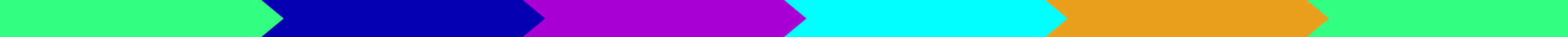 Please outline your work in further education, relevant qualifications, and in particular any experience of working in the specialist college sector. (150 words max)Please outline your experience of working with students with learning difficulties or disabilities. Include details of specific disability groups where appropriate. (150 words max) Are you / have you been involved in inspection, or been a college nominee? Please provide details in the table below.Please indicate your main areas of strength. Tick as many as apply but only those where you feel you have sufficient experience to undertake work for Natspec. Those with no experience can be left blank.Please indicate your main areas of strength. Tick as many as apply but only those where you feel you have sufficient experience to undertake work for Natspec. Those with no experience can be left blank.Please indicate your main areas of strength. Tick as many as apply but only those where you feel you have sufficient experience to undertake work for Natspec. Those with no experience can be left blank.Please indicate the type(s) of activity you are interested in and where you have the necessary skills and experience.Location – in which areas are you able to work? (please mark Yes / No)Please describe three recent projects/activities which demonstrate your knowledge understanding, skills and experience as relevant to the Natspec Transform associate role.Project/activity 1Project/activity 2Project/activity 3DBSAre you DBS registered?  Yes / NoIs your DBS registration for adults or under 18s, or both? Adults / Children / BothAre you registered for the update service? Yes / NoInsuranceDo you have professional indemnity insurance?  Yes / NoIf yes, please attach a copy of your insurance policy on return of your contract.Email / newsletter agreementWould you like to receive occasional information/updates, via email, relevant to Natspec Transform training and consultancy activities? 	Yes / NoDate form completed: Name:	Address:Phone:	Email:	Inspection Services Provider / CollegeActivityDatesLeadership and ManagementExperience(please mark as appropriate)Experience(please mark as appropriate)StrengthSomeSignificant4a. Leadership and management across an organisation4b. Children and Families Act/SEND reforms4c. Finance and funding4d. Governance4e. Quality improvement / performance management, self-assessment4f. Partnership working, including with LAs and between ISCs and GFEs4g. Team building and development4h. Residential/care services4i. Safeguarding4j. Staff mental health and wellbeing4k. Transition and EHCPs4l. Equality and diversity4m. Prevent4n. Other, please stateBusiness ManagementExperience(please mark as appropriate)Experience(please mark as appropriate)StrengthSomeSignificant5a. HR and employment issues5b. Fundraising and sponsorship5c. ILR data management and analysis5d. Other, please stateTeaching, Learning and AssessmentExperience(please mark as appropriate)Experience(please mark as appropriate)StrengthSomeSignificant6a. Monitoring the quality of teaching, learning, support and assessment6b. Employability, work experience and supported internships 6c. RARPA 6d. Pedagogy - face to face and online learning6e. Careers Education Information Advice and Guidance 6f. Assistive technology 6g. PMLD Curriculum 6h. Learner Mental Health and Wellbeing 6i. Person centred planning 6j. Health and physical activity 6k. Learner Voice 6l. Independent and supported living 6m. Other, please stateActivityY/NAny specific aspects?7a. Project management7b. Research, literature review, support for provider-led (action) research7c. Training – development and/or delivery 7d. Online training- development and/or delivery7e. Facilitation of networks or project groups7f. Consultancy support for individual colleges7g. Interim Leadership posts7h. Quality review and support for new Natspec members7i. Writing (e.g. of reports or case studies), editing and/or proofreading7j. Coaching and mentoring7k. Other(s) - please stateSouth EastEast MidlandsNorth EastGreater LondonEast of EnglandYorkshire/ HumberSouth WestWest Midlands North WestActivity - Please describe the work undertaken, your role in the activity, and the outcomes achieved (150 words max)Activity - Please describe the work undertaken, your role in the activity, and the outcomes achieved (150 words max)Cross-reference to Sections 4 and 5 abovee.g. 4i, 4q, 4w, 5c, 6dClient/employerDatesReferee – name and email addressActivity - Please describe the work undertaken, your role in the activity, and the outcomes achieved (150 words max).Activity - Please describe the work undertaken, your role in the activity, and the outcomes achieved (150 words max).Cross-reference to Sections 4 and 5 abovee.g. 4i, 4q, 4w, 5c, 6dClient/employerDatesReferee – name and email addressActivity - Please describe the work undertaken, your role in the activity, and the outcomes achieved (150 words max).Activity - Please describe the work undertaken, your role in the activity, and the outcomes achieved (150 words max).Cross-reference to Sections 4 and 5 abovee.g. 4i, 4q, 4w, 5c, 6dClient/employerDatesReferee – name and email addressWhich organisation does it refer to?What is its start date?